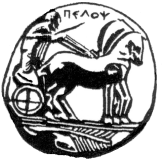 ΠΑΝΕΠΙΣΤΗΜΙΟ  ΠΕΛΟΠΟΝΝΗΣΟΥΣΧΟΛΗ ΚΑΛΩΝ ΤΕΧΝΩΝΤΜΗΜΑ ΘΕΑΤΡΙΚΩΝ ΣΠΟΥΔΩΝΒασιλέως Κωνσταντίνου 21 & Τερζάκη211 00   ΝΑΥΠΛΙΟΤηλ.:27520 96127, 129fax: 27520 96128Ιστοσελίδα: http://ts.uop.gr/e-mail: ts-secretary@uop.gr               tmima_theatrikon_spoudon@uop.grΔΙΑΛΕΞΗ & ΣΕΜΙΝΑΡΙΟΣειρά Shelley και Θέατρο   Το Τμήμα Θεατρικών Σπουδών του Πανεπιστημίου Πελοποννήσου διοργανώνει διάλεξη   και σεμινάριο με ομιλήτρια τη  Στέλλα Κεραμίδα, Διδάκτορα Θεατρολογίας Royal Holloway University of London  με θέμα:  Το Θέατρο των πολυμέσων: Θέατρο εικόνα και ποιητικός λόγος την Τετάρτη 16 Δεκεμβρίου 2015 και ώρα 6μ.μ στην αίθουσα Προβολών Πινακοθήκης.Εισαγωγή  στο είδος του θεάτρου των πολυμέσων, με παραδείγματα από σύγχρονες παραστάσεις πρωτοποριακών σκηνοθετών. Οι πρακτικές των multimedia θα εφαρμοστούν επίσης ως μέθοδος εργασίας για την ερμηνεία θεατρικών κειμένων, με επίκεντρο το έργο του ρομαντικού ποιητή Percy Shelley.  Στο  ειδικά σχεδιασμένο σεμινάριο οι συμμετέχοντες θα συμβάλουν στην δυναμική ανάγνωση του έργου Oedipus Tyrannus; or Swellfoot the Tyrant (1820) με χρήση της σύγχρονης τεχνολογίας των multimedia.  Αυτή είναι η δεύτερη από σειρά διαλέξεων-σεμιναρίων που εντάσσονται στο εκπαιδευτικό πρόγραμμα Shelley και Θέατρο του Τμήματος Θεατρικών Σπουδών του Πανεπιστημίου Πελοποννήσου.Συνίσταται οι συμμετέχοντες να είναι εξοπλισμένοι με βιντεοκάμερες, tablets ή smartphonesΟργάνωση διάλεξης-σεμιναρίου: Μαρίνα ΚοτζαμάνηΠληροφορίες: m.a.kotzamani@gmail.com